                             Polices/ProceduresWe take your child's safety seriously. Patrons not following the safety rules should be asked to leave the bounce house.Remove shoes prior to entering the bounce house.All bouncers must empty their pockets before entering the bounce house. Falcon Center is not responsible for articles lost during operation of the bounce house.All bouncers must remove eyeglasses, jewelry, and any hard or sharp objects before entering the bounce house.Absolutely NO flips, wrestling, or other forms of rough housing are allowed in the bounce house.Do not run and/or bounce against the walls of the bounce house.Do not bounce any closer than two feet from each other or two feet from the door.Do not run or jump through the door of the bounce house.Our bounce house is equipped with a safety entrance. Bouncers must enter and exit the bounce house from a sitting position.Do not climb or hang from the interior or exterior of the bounce house.          Bouncy House  SAFETY RULES & OPERATING INSTRUCTIONS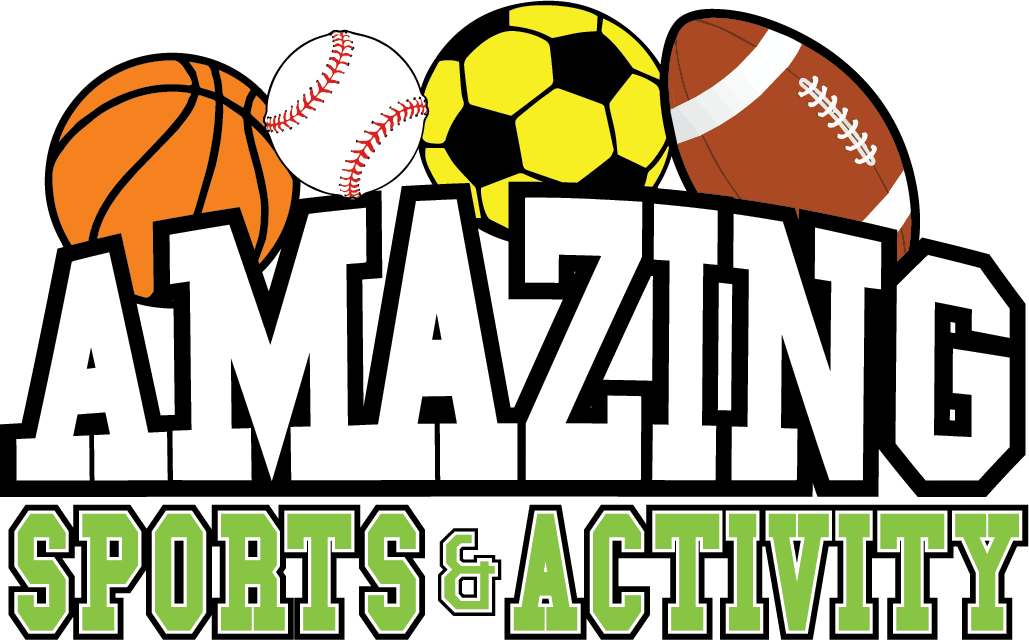      Bouncy House        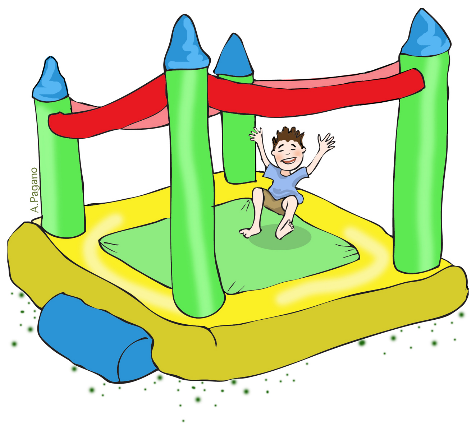 *Safety is our number one (1) priority.  Patrons not following the safety rules should be asked to leave the bounce house.Maximum Occupancy (4)      Observations: